Please read the Nomination Form Essentials in 2023 Awards | CIEEM carefully before you begin to ensure you’re aware of all the submission guidelines and judging criteria.First NominatorSecond NominatorNominee* N.B.: These would be the details that would appear on any certificate/trophy should the nomination be shortlisted.Nominees will be judged for the impact they have had in relation to the following criteria:NominatorPlease outline in the box, with clear reference to the three criteria, why this member should receive the CIEEM Member of the Year Award. Please note: the total number of words for the Nomination should be no more than 1,000 words.Your nomination text and supporting material will be the only pieces of information that the judges will use in their shortlisting. So please be as specific and evidence-based as possible in making your case for your nominee. The judges will not be able to research the background of the individual or use their own knowledge of their achievements, if any.Please email this entry form and your supporting information (supporting information must be submitted as one PDF document, maximum of six pages, with no more than three external links included. Please ensure you include any photos, maps, graphs and diagrams within the 6 page limit) to awards@cieem.net by the closing date of Friday 13th January 2023. If you have any queries, please email or call 01962868626 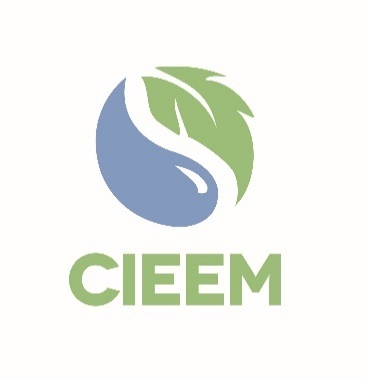 Awards 2023Member of the Year Award
Nomination FormFull Name:Full Name:Membership Number:(If known)Membership Number:(If known)Email:Email:I declare that to the best of my knowledge the information provided is accurate and complete.I declare that to the best of my knowledge the information provided is accurate and complete.Full Name:Full Name:Membership Number:(If known)Membership Number:(If known)Email:Email:I declare that to the best of my knowledge the information provided is accurate and complete.I declare that to the best of my knowledge the information provided is accurate and complete.Full Name*:Membership Number:(If known)Email:1Personal achievements in relation to protecting and enhancing biodiversity.15 points2Developing professional understanding/raising standards through sharing knowledge and skills, research and/or innovation.15 points3Undertaking activities in support of CIEEM and its members.10 pointsNomination Check ListNomination Check ListTo be completed by the NominatorsNominee details N.B. These are the details that will appear on any certificate/trophy should the project be shortlisted.Nomination text, referencing the three criteria, maximum 1,000 words. Ensure any photos, maps, graphs and diagrams are only included within your 6 page supporting info PDF. Failure to comply with this may result in your nomination becoming ineligible.Ensure your nomination form is submitted as a Word document. 